СОВЕТ НУРЛАТСКОГО МУНИЦИПАЛЬНОГО РАЙОНАРЕСПУБЛИКИ ТАТАРСТАН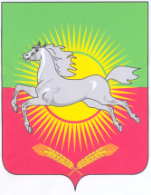 РЕШЕНИЕКАРАР29 марта 2019года                                                                                                  №208Об исполнении бюджета Нурлатского муниципального района Республики Татарстан за 2018 годВ соответствии с Федеральным законом от 06.10.2013 года № 131-ФЗ «Об общих принципах организации местного самоуправления в Российской Федерации», Законом Республики Татарстан от 28.07.2008 г. № 45-ЗРТ «О местном самоуправлении в Республике Татарстан», Уставом Нурлатского муниципального района, Совет Нурлатского муниципального района  РЕШИЛ:Утвердить отчет об исполнении бюджета Нурлатского муниципального района Республики Татарстан за 2018 год по доходам в сумме 1 143 605,6 тыс. рублей, по расходам в сумме 1 114 421,3 тыс. рублей, с превышением доходов над расходами в сумме 29 184,3 тыс. рублей и со следующими показателями:по источникам финансирования дефицита бюджета Нурлатского муниципального района за 2018 год согласно  приложению № 1 к настоящему Решению;по доходам бюджета Нурлатского муниципального района за 2018 год согласно приложению № 2 к настоящему Решению;по распределению расходов бюджета Нурлатского муниципального района за 2018 год по разделам, подразделам, целевым статьям, видам расходов бюджета района согласно приложению № 3 к настоящему Решению;по ведомственной структуре расходов бюджета Нурлатского муниципального района за 2018 год согласно приложению № 4 к настоящему Решению.межбюджетные трансферты, перечисленные из бюджетов поселений в бюджет Нурлатского муниципального района Республики Татарстан за 2018 год согласно приложению № 5 к настоящему Решению.Опубликовать настоящее решение на официальном сайте Нурлатского муницпального района Республики Татарстан.Настоящее Решение вступает в силу со дня его официального опубликования.Председатель Совета Нурлатского муниципального районаРеспублики Татарстан                                                                           А.С. АхметшинПриложение № 1к Решению Совета Нурлатскогомуниципального района№ 208  от 29.03.20199 г. Источники финансирования дефицита бюджета  Нурлатского муниципального района на 2018 год                                                                                                                                                                                                       тыс. рублейПриложение № 2к Решению Совета Нурлатскогомуниципального района№ 208  от 29.03.2019 г.Объемы доходов Нурлатского муниципального района на 2018 годтыс. рублейПриложение № 3к Решению Совета Нурлатскогомуниципального района№ 208  от 29.03.2019 г.  Распределениерасходов Нурлатского муниципального района по разделам, подразделам, целевым статьям , видам расходов бюджетной  классификации расходов Российской Федерации на 2018 годтыс. рублейПриложение № 4к Решению Совета Нурлатскогомуниципального района№ 208  от 29.03.2019 г.  Распределение расходов Нурлатского муниципального района по ведомственной            классификации расходов бюджетов Российской Федерациина 2018 годтыс. рублейПриложение № 5к Решению Совета Нурлатскогомуниципального района№ 208  от 29.03.2019 г.   Межбюджетные трансферты, перечисленные из бюджетов поселений в бюджет Нурлатского муниципального района в 2018 году                       тыс. рублейнаименованиекод бюджетной классификациисумма Увеличение прочих остатков средств бюджета992 0105 020105 0000 510-1 143 605,6Уменьшение прочих остатков средств бюджета  992  0105 020105 0000 6101 114 421,329 184,3НаименованиеКод доходасуммаНалоговые и неналоговые доходы 100 00000 00 0000 000409 531,3Налога на прибыль, доходы 101 00000 00 0000 000328 014,7Налог на доходы физических лиц 101 02000 01 0000 110328 014,7Налоги на товары (работы, услуги), реализуемые на территории РФ103 00000 00 0000 00023 656,6Акцизы по подакцизным товарам (продукции), производимым на территории Российской Федерации103 02000 01 0000 11023 656,6Налоги на совокупный доход 105 00000 00 0000 00026 414,6Налог, взимаемый с налогоплательщиков, выбравших в качестве объекта налогообложения доходы (сумма платежа (перерасчеты, недоимка и задолженность по соответствующему платежу, в том числе по отмененному)105 01011 01 0000 1108 654,0Налог, взимаемый с налогоплательщиков, выбравших в качестве объекта налогообложения доходы ,уменьшенные на величину расходов (сумма платежа (перерасчеты, недоимка и задолженность по соответствующему платежу, в том числе по отмененному) 105 01021 01 0000 1102 487,7Налог, взимаемый в связи с применением патентной системы налогообложения, зачисляемый в бюджеты муниципальных районов 105 04020 00 0000 110115,1Единый налог на вмененный доход для отдельных видов деятельности 105 02000 02 0000 11014 771,7Единый сельскохозяйственный налог 105 03000 01 0000 110386,1Налоги, сборы и регулярные платежи за пользование природными ресурсами107 00000 00 0000 000393,8Налог на добычу общераспространенных полезных ископаемых 107 01020 01 0000 110393,8Государственная пошлина, сборы 108 00000 00 0000 0004 831,3Госпошлина по делам, рассматриваемым в судах общей юрисдикции, мировыми судьями 108 03010 01 0000 1104 801,3Государственная пошлина за выдачу разрешения на установку рекламной конструкции108 07150 01 0000 11030,0Доходы от сдачи в аренду имущества, находящегося в государственной и муниципальной собственности 111 00000 00 0000 00013 739,9Доходы, получаемые в виде арендной платы за земельные участки, государственная собственность на которые не разграничена и которые расположены в границах сельских поселений, а также средства от продажи права на заключение договоров аренды указанных земельных участков 111 05013 05 0000 1208 143,5Доходы, получаемые в виде арендной платы за земельные участки, государственная собственность на которые не разграничена и которые расположены в границах городских поселений, а также средства от продажи права на заключение договоров аренды указанных земельных участков111 05013 13 0000 1202 750,5Доходы, получаемые в виде арендной платы, а также средства от продажи права на заключение договоров аренды за земли, находящиеся в собственности муниципальных районов (за исключением земельных участков муниципальных бюджетных и автономных учреждений) 111 05025 05 0000 120615,7Доходы от сдачи в аренду имущества, находящегося в оперативном управлении органов управления муниципальных органов управления и созданных ими учреждений (за исключением имущества муниципальных автономных учреждений) 111 05035 05 0000 1201 649,2Доходы от перечисления части прибыли, остающейся после уплаты налогов и иных обязательных платежей муниципальных унитарных предприятий, созданных муниципальными районами111 07015 05 0000 120339,0Прочие поступления от использования имущества, находящегося в собственности муниципальных районов111 09045 05 0000 120242,0Платежи при пользовании природными ресурсами112 00000 00 0000  0001 898,5Плата за выбросы загрязняющих веществ в атмосферный воздух передвижными объектами112 01020 01 0000 000Плата за выбросы загрязняющих веществ в атмосферный воздух стационарными объектами112 01010 01 0000 120497,1Плата за сбросы загрязняющих веществ в водные объекты112 01030 01 0000 12069,3Плата за размещение отходов производства и потребления112 01040 01 0000 1201 273,1Плата за выбросы загрязняющих веществ, образующих при сжигании на факельных установках и (или) рассеивании попутного нефтяного газа112 01070 01 0000 12059,0Доходы от компенсации затрат бюджетов муниципальных районов113 02995 05 0000 130319,5Доходы от продажи материальных и нематериальных активов114 00000 00 0000 0005 573,1Доходы от реализации иного имущества, находящегося в собственности муниципальных районов114 02053 05 0000 4103 438,0Доходы от продажи земельных участков, государственная собственность на которые не разграничена и которые расположены в границах поселений и межселенных территорий муниципальных районов114 06013 05 0000 4301 385,9Доходы от продажи земельных участков, государственная собственность на которые не разграничена и которые расположены в границах городских поселений114 06013 13 0000 430749,2Штрафы, санкции, возмещение ущерба  116  00000 00 0000 0004 143,2Денежные взыскания (штрафы) ,предусмотренных  статьями 116,118 и 119.1, пунктами 1 и 2ст.120, ст. 125,126,128,129,129.1,129.1,132,133,134, 135,135.1. НК РФ116 03010 01 0000 140371,0Денежные взыскания (штрафы) за административные правонарушения в области налогов и сборов, предусмотренные КОАП РФ116 03030 01 0000 14049,4Денежные взыскания (штрафы) за административные правонарушения в области государственного регулирования производства и оборота этилового спирта, алкогольной, спиртосодержащей продукции 116 08010 01 0000 140175,0Денежные взыскания (штрафы) и иные суммы, взыскиваемые с лиц, виновных в совершении преступлений и в возмещение ущерба имущества, зачисляемые в бюджеты муниципальных районов 116 21050 05 0000 140250,0Денежные взыскания (штрафы) за нарушение законодательства Российской Федерации, по месту нахождения органа, принявшего решение о наложении денежного взыскания(штрафа).116 43000 01 0000 140281,3Денежные взыскания (штрафы) за нарушение законодательства об охране и использовании животного мира116 25030 01 0000 14026,0Денежные взыскания (штрафы) за нарушение законодательства в области охраны окружающей среды116 25050 01 0000 140265,0Денежные взыскания (штрафы) за нарушение земельного законодательства116 25060 01 0000 14068,5Денежные взыскания (штрафы) за нарушение водного законодательства116 25080 05 0000 14020,0Денежные взыскания (штрафы) за нарушение законодательства в области обеспечения санитарно-эпидемиологического благополучия человека и законодательства в сфере защиты прав потребителей  116 280000 01 0000 140651,4Денежные взыскания (штрафы) за правонарушение в области дорожного движения116 30030 01 0000 1407,5Денежные взыскания (штрафы) за нарушение законодательства РФ о контрактной системе в сфере закупок  товаров,  работ,  услуг для обеспечения государственных и муниципальных нужд в случае, если закупки товаров, работ, услуг,116 33050 05 0000 14021,0Денежные взыскания (штрафы), установленные законами субъектов РФ за несоблюдение муниципальных правовых актов, зачисляемые в бюджеты муниципальных районов 116 51030 02 0000 14084,2Прочие поступления от денежных взысканий (штрафов) и иных сумм в возмещение ущерба, зачисляемые в бюджет муниципального района116 90050 05 0000 1401 872,9Безвозмездные поступления200 00000 00 0000 000734 074,3Дотации на выравнивание бюджнтной обеспеченности 202 15001 05 0000 15128 755,4Субсидии бюджетам муниципальных районов на реализацию мероприятий по обеспечению жильем молодых семей202 25497 05 0000 151462,1Субсидии бюджетам муниципальных районов на поддержку отрасли культуры202 25519 05 0000 151279,6Субсидии бюджетам муниципальных районов на мероприятия по устойчивому развитию сельских территорий202 25567 05 0000 1514 677,5Прочие субсидии бюджетам муниципальных районов 202 29999 05 0000 151235 533,9Субвенции бюджетам муниципальных районов на государственную регистрацию актов гражданского состояния202 35930 05 0000 1511 813,2Субвенции бюджетам муниципальных районов на осуществление полномочий по первичному воинскому учету, на территориях где отсутствуют военные комиссариаты 202 35118 05 0000 1512 404,1Субвенция по составлению списков в присяжные заседатели федеральных судов202 35120 05 0000 151289,0Прочие субвенции муниципальным районам на выполнение передаваемых  полномочий субъектов Российской Федерации202 30024 05 0000 151363 402,4Межбюджетные трансферты, передаваемые бюджетам муниципальных районов из бюджетов поселений на осуществление части полномочий по решению вопросов местного значения в соответствии с заключенными соглашениями202 40014 05 0000 15174 340,0Межбюджетные трансферты, передаваемые бюджетам для компенсации дополнительных расходов, возникших в результате решений, принятых органами власти другого уровня 202 45160 05 0000 15117 560,6Иные межбюджетные трансферты, передаваемые бюджетам муниципальных районов202 49999 05 0000 1514 255,6Прочие безвозмездные поступления в бюджеты муниципальных районов207 05000 05 0000 180733,2Доходы бюджетов муниципальных районов от возврата бюджетными учреждениями остатков субсидий прошлых лет 218 05010 05 0000 180179,4Возврат остатков  субсидий, субвенций и иных межбюджетных трансфертов, имеющих целевое назначение, прошлых лет из бюджетов муниципальных районов 219 05000 05 0000 151- 611,7ВСЕГО доходов1 143 605,6наименование показателяРЗПРКЦСРКВРСуммаОбщегосударственные вопросы0192 993,5Функционирование высшего должностного лица субъекта Российской Федерации и муниципального образования01021 126,1Непрограммные направления расходов010299 0 00 000001 126,1Глава муниципального образования010299 0 00 020301 126,1Расходы на выплаты персоналу в целях обеспечения выполнения функций государственными (муниципальными) органами, казенными учреждениями, органами управления государственными внебюджетными фондами010299 0 00 020301001 126,1Функционирование законодательного органа государственной власти и представительных органов муниципальных образований010311 974,2Непрограммные направления расходов010399 0 00 0000011 974,2Центральный аппарат010399 0 00 0204011 974,2Расходы на выплаты персоналу в целях обеспечения выполнения функций государственными (муниципальными) органами, казенными учреждениями, органами управления государственными внебюджетными фондами010399 0 00 020401006 310,7Закупка товаров, работ и услуг для государственных (муниципальных) нужд010399 0 00 020402005 547,5Иные бюджетные ассигнования010399 0 00 02040800116,0Функционирование Правительства РФ, высших исполнительных органов государственной власти субъектов РФ, местных администраций010432 522,8Непрограммые направления расходов010499 0 00 0000032 186,8Центральный аппарат010499 0 00 0204031 854,6Расходы на выплаты персоналу в целях обеспечения выполнения функций государственными (муниципальными) органами, казенными учреждениями, органами управления государственными внебюджетными фондами010499 0 00 0204010025 666,5Закупка товаров, работ и услуг для государственных (муниципальных) нужд010499 0 00 020402005 911,0Иные бюджетные ассигнования010499 0 00 02040800277,1Реализация государственных полномочий в области молодежной политики010499 0 00 25240332,2Расходы на выплаты персоналу в целях обеспечения выполнения функций государственными (муниципальными) органами, казенными учреждениями, органами управления государственными внебюджетными фондами010499 0 00 25240100332,2Межбюджетные трансферты010499 000 25151500Государственная программа «Развитие юстиции в Республике Татарстан» 010424 0 00 000003,8Подпрограмма «Реализация государственной политики в сфере юстиции в пределах полномочий РТ»010424 1 00 000003,8На реализацию полномочий по сбору информации от сельских поселений, входящих в состав района для ведения регистра муниципальных правовых актов010424 1 01 253901003,8Реализация государственных полномочий в области образования010402 2 08 25302332,2Расходы на выплаты персоналу в целях обеспечения выполнения функций государственными (муниципальными) органами, казенными учреждениями, органами управления государственными внебюджетными фондами010402 2 08 25302100332,2Расходы по составлению (изменению) списков кандидатов в присяжные заседатели федеральных судов общей юрисдикции010599 0 00 51200100289,0Обеспечение деятельности финансовых, налоговых и таможенных органов и органов финансового (финансово-бюджетного) надзора01069 609,7Непрограммные направления расходов010699 0 00 000009 609,7Центральный аппарат010699 0 00 020409 609,7Расходы на выплаты персоналу в целях обеспечения выполнения функций государственными (муниципальными) органами, казенными учреждениями, органами управления государственными внебюджетными фондами010699 0 00 020401008 194,8Закупка товаров, работ и услуг для государственных (муниципальных) нужд010699 0 00 020402001 399,0Иные бюджетные ассигнования010699 0 00 0204080015,9Проведение выборов и референдумов010756 1 00 02010627,5Расходы на проведение выборов010756 1 00 02010800627,5Резервные фонды0111Непрограммные направления расходов011199 0 00 07000Резервный фонд исполнительного комитета011199 0 00 07411800Другие общегосударственные вопросы011336 844,1Государственная регистрация актов гражданского состояния011399 0 00 500001 813,2Расходы на выплаты персоналу в целях обеспечения выполнения функций государственными (муниципальными) органами, казенными учреждениями, органами управления государственными внебюджетными фондами011399 0 00 593001001 409,9Закупка товаров, работ и услуг для государственных (муниципальных) нужд 01011399 0 00 59300200364,3Межбюджетные трансферты011399 0 00 5930050039,0Программные направления расходов011306 1 01 1099130,0Закупка товаров, пабот и услуг для государственных (муниципальных) нужд011306 1 01 1099120030,0Центральный аппарат011399 0 00 020403 174,3Расходы на выплаты персоналу в целях обеспечения выполнения функций государственными (муниципальными) органами, казенными учреждениями, органами управления государственными внебюджетными фондами011399 0 00 020401002 469,2Закупка товаров, работ и услуг для государственных (муниципальных) нужд011399 0 00 02040200702,8Иные бюджетные ассигнования011399 0 00 020408002,3Другие общегосударственные вопросы0113335,8Уплата налога на имущество организаций и земельного налога011399 0 00 02950335,8Иные бюджетные ассигнования011399 0 00 02950800335,8Обеспечение деятельностицентрализованных бухгалтерий0113 99 0 00 2990017 931,3Предоставление субсидий бюджетным, автономным учреждениям011399 0 00 2990060017 931,3Межбюджетные трансферты011399 000 25151320,0Межбюджетные трансферты, передаваемые бюджетам других уровней011399 000 25151500320,0Расходы на реализацию государственных полномочий по образованию и организации деятельности комиссий по делам несовершеннолетних и защите их  прав011399 0 00 20000604,3Расходы на выплаты персоналу в целях обеспечения выполнения функций государственными (муниципальными) органами, казенными учреждениями, органами управления государственными внебюджетными фондами011399 0 00 25260100388,4Закупка товаров, работ и услуг для государственных (муниципальных) нужд011399 0 00 25260200215,9Расходы на реализацию государственных полномочий по образованию и организации деятельности административных комиссий011399 0 00 20000343,2Расходы на выплаты персоналу в целях обеспечения выполнения функций государственными (муниципальными) органами, казенными учреждениями, органами управления государственными внебюджетными фондами011399 0 00 25270100342,2Закупка товаров, работ и услуг для государственных (муниципальных) нужд011399 0 00 252702001,0Расходы на реализацию государственных полномочий в области архивного дела011399 0 00 2534020061,2Расходы на реализацию государственных полномочий по определению перечня должностных лиц, уполномоченных составлять протоколы об административных правонарушениях011399 0 00 25350200Субвенция на реализацию государственных полномочий по распоряжению земельными участками011399 0 00 254001001,7Государственная программа «Социальная поддержка граждан РТ на 2014-2020 г.»011303 0 00 00000907,4Подпрограмма «Улучшение социально-экономического положения семей» на 2015-2025 г.011303 5 00 00000907,4Расходы на реализацию государственных полномочий в области опеки и попечительства011303 5 03 25330100907,4Мероприятия, направленные на развитие системы территориального общественного самоуправления РТ011311 0 00 000003 355,4Закупка товаров, работ, услуг для обеспечения государственных (муниципальных) нужд011311 1 01 251802001 930,4Иные бюджетные ассгнования011311 1 01 251808001 425,0Программа информатизации местного самоуправления НМР на 2015-2017годы011399 0 00 0000054,0Закупка товаров, работ и услуг для государственных (муниципальных) нужд011399 0 00 0204420054,0Диспансеризация муниципальных служащих011399 0 00 97071200250,7Проведение прочих мероприятий011399 0 00 99350200115,2Прочие расходы011399 0 00 923502007 546,4Национальная оборона022 404,1Мобилизационная и вневойсковая подготовка02032 404,1Непрограммные направления расходов020399 0 00 500002 404,1Осуществление первичного воинского учета на территориях, где отсутствуют военные комиссариаты020399 0 00 511802 404,1Межбюджетные трансферты020399 0 00 511805002 404,1Национальная безопасность и правоохранительная деятельность032 984,4Программа «Защита населения и территорий от чрезвычайных ситуаций, обеспечение пожарной безопасности и безопасности людей на водных объектах в Нурлатском муниципальном районе на 2016-2020 г.)030907 2 01 000001 446,6Расходы на выплату персоналу в целях обеспечения выполнения функций государственными (муниципальными) органами030907 2 01 226701001 266,5Закупка товаров, работ, услуг для обеспечения государственных муниципальных) нужд030907 2 01 22670200180,0Иные межбюджетные ассигнования030907 2 01 22670800Другие вопросы в области национальной безопасности и правоохранительной деятельности031407 2 01 226701001 537,8Национальная экономика0434 145,0Сельское хозяйство 04055 792,5Субсидии юридическим лицам (кроме некоммерческих организаций), индивидуальным предпринимателям, физическим лицам – производителям товаров, работ, услуг040514 6 01 710508004 447,1Государственная программа «Система химической и биологической безопасности Республики Татарстан на 2015-2020 г.) 040514 2 00 000001 345,4Основные мероприятия «Предупреждение болезней животных и защита населения от болезней общих для человека и животных»040514 2 09 253601 345,4Реализация государственных полномочий в сфере организации проведение мероприятий по предупреждению и ликвидации болезней животных, их лечению, защите населения от болезней, общих для человека и животных04 0514 2 09 253602001 345,4Дорожное хозяйство (дорожные фонды)040927 952,5муниципальная программа «О дорожных работах на дорогах общего пользования местного значения Нурлатского муниципального района на 2017 год»0409Д1 0 00 0000027 952,5Основные мероприятия «Развитие сети автомобильных дорог общего пользования»0409Д1 0 00 0365027 952,5Содержание и управление дорожным хозяйством0409Д1 0 00 0365020027 952,5Другие вопросы в области национальной экономики041299 0 00 79010800400,0Жилищно-коммунальное хозяйство0531 198,9Муниципальная адресная программа по проведению капитального ремонта многоквартирных домов на 2017 год в Нурлатском муниципальном района 050104 0 00 0000011 310,3Обеспечение мероприятий по переселению граждан из аварийного жилищного ыонда050104 4 01 9602030022,3Обеспечение мероприятий по капитальному ремонту многоквартирных домов, включенные в состав Республиканской программы проведения капитального ремонта многоквартирных домов  050104 5 01 9601080011 288,0Прочие мероприятия в области коммунального хозяйства050299 0 00 78050200348,0Коммунальное хозяйство05023 598,0Субсидии юридическим лицам (кроме некоммерческих организаций), индивидуальным предпринимателям, физическим лицам – производителям товаров, работ, услуг0502Ж1 0 00 750502003 598,0Благоустройство050315 942,6Иные межбюджетные трансферты050399 0 00 2514150012 942,6Иные межбюджетные трансферты050399 0 00 251915003 000,0Охрана окружающей среды062 902,0Охрана объектов растительного и животного мира и среды их обитания06032 902,0Программа «Охрана окружающей среды Нурлатского муниципального района на 2016-2020 годы»060309 0 00 000002 902,0Основное мероприятие «Обеспечение охраны окружающей среды»060309 1 01 000002 902,0Мероприятия по регулированию качества окружающей среды060309 1 01 744602002 902,0Образование07776 628,0Дошкольное образование0701200 299,2Муниципальная программа «Развитие образования в Нурлатском муниципальном районе на 2016-2020 годы» 070102 0 00 00000200 299,2Подпрограмма «Развитие дошкольного образования, включая инклюзивное на 2016-2020 годы»070102 1 00 00000200 299,2Основное мероприятие «Реализация дошкольного образования»070102 1 03 00000106 068,9Предоставление субсидий бюджетным, автономным учреждениям и иным некоммерческим организациям070102 1 03 42000600106 068,9Основное мероприятие «Обеспечение государственных гарантий реализации прав на получение общедоступного и бесплатного дошкольного образования в муниципальных дошкольных образовательных учреждениях070102 1 01 0000094 163,7Предоставление субсидий бюджетным, автономным учреждениям и иным некоммерческим организациям070102 1 01 2537060094 163,7Мероприятия в области образования, направленные на поддержку молодых специалистов в дошкольных образовательных учреждениях070102 1 04 0000066,6Предоставление субсидий бюджетным, автономным учреждениям и иным некоммерческим организациям070102 1 04 43625 60066,6Общее образование0702458 400,6Муниципальная программа «Развитие образования в Нурлатском муниципальном районе на 2016-2020 годы»070202 0 00 00000458 400,6Подпрограмма «Развитие общего образования, включая инклюзивное на 2016-2020 годы» 070202 0 00 00000458 400,6Обеспечение государственных гарантий реализации прав на получение общедоступного и бесплатного дошкольного образования в  дошкольных учреждениях070202 1 00 000007 893,6Предоставление субсидий бюджетным, автономным учреждениям и иным некоммерческим организациям070202 1 01 253706007 893,6Основное мероприятие «Обеспечение государственных гарантий реализации прав на получение общедоступного и бесплатного общедоступного и бесплатного дошкольного, начального общего, основного общего, среднего общего образования в муниципальных общеобразовательных организациях, обеспечение дополнительного образования детей в муниципальных общеобразовательных организациях» 070202 2 00 00000450 507,0Мероприятия на поддержку молодых специалистов общеобразовательных учреждениях070202 2 01 00000133,7Предоставление субсидий бюджетным, автономным учреждениям и иным некоммерческим организациям070202 2 01 43624600133,7Основное мероприятие «Реализация общего образования в государственных образовательных организациях»070202 2 02 00000209 360,7Развитие общеобразовательных организаций, включая школы – детские сады070202 2 02 42100209 360,7Предоставление субсидий бюджетным, автономным учреждениям и иным некоммерческим организациям070202 2 02 42100600209 360,7Основное мероприятие «Обеспечение государственных гарантий реализации прав на получение общедоступного и бесплатного общедоступного и бесплатного дошкольного, начального общего, основного общего, среднего общего образования в муниципальных общеобразовательных организациях, обеспечение дополнительного образования детей в муниципальных общеобразовательных организациях»070202 2 08 00000241 012,6Обеспечение государственных гарантий реализации прав на получение общедоступного и бесплатного дошкольного. Начального общего, основного общего, среднего общего образования в муниципальных общеобразовательных организациях, обеспечение дополнительного образования детей в муниципальных общеобразовательных организациях070202 2 08 25280241 012,6Предоставление субсидий бюджетным, автономным учреждениям и иным некоммерческим организациям 070202 2 08 25280600241 012,6Дополнительное образование070396 886,4Подпрограмма «Развитие дополнительного образования на 2016-2020 годы»070396 886,4Обеспечение деятельности подведомственных учреждений070396 886,4Развитие многопрофильных организаций дополнительного образования, реализующих дополнительные общеобразовательные программы070302 3 01 423108 667,1Предоставление субсидий бюджетным, автономным учреждениям и иным некоммерческим организациям 070302 3 01 423106008 667,1Развитие организаций дополнительного образования детей художественно- эстетической направленности, реализующих дополнительные общеобразовательные программы070302 3 01 4232033 317,7Предоставление субсидий бюджетным, автономным учреждениям и иным некоммерческим организациям070302 3 01 4232060033 317,7Развитие организаций дополнительного образования спортивной направленности (ДЮСШ), реализующих дополнительные общеобразовательные программы070302 3 01 4233053 717,3Предоставление субсидий бюджетным, автономным учреждениям и иным некоммерческим организациям070302 3 01 4233060053 717,3Субсидия молодым специалистам070302 3 04 0000061,0Предоставление субсидий бюджетным, автономным учреждениям и иным некоммерческим организациям070302 3 04 4362160061,0Мероприятия, направленные на поддержку тренеров-преподавателей и спортсменов-инструкторов, работающих в учреждениях по внешкольной работе070310 1 00 000001 123,3Предоставление субсидий бюджетным, автономным учреждениям и иным некоммерческим организациям070310 1 01 4233060081,9Предоставление субсидий бюджетным, автономным учреждениям и иным некоммерческим организациям070310 1 01 436506001 041,4Молодежная политика  и оздоровление детей070710 722,9Муниципальная программа «Развитие молодежной политики, физической культуры и спорта в Нурлатском муниципальном районе на 2016-2020 годы»070710 722,9Развитие организаций дополнительного образования спортивной направленности070702 0 00 0000083,2Предоставление субсидий бюджетным, автономным учреждениям и иным некоммерческим организациям070702 3 01 4233060083,2Мероприятия по организации отдыха, оздоровления детей070710 2 01 000008 636,0Предоставление субсидий бюджетным, автономным учреждениям и иным некоммерческим организациям070710 2 01 213206008 636,0Мероприятия для детей и молодежи070710 4 00 000001 817,9Проведение мероприятий для детей и молодежи070710 4 02 43100415,8Закупка товаров, работ и услуг для государственных (муниципальных) услуг070710 4 01 43100200415,8Обеспечение деятельности учреждений молодежной политики070710 4 01 431906001 402,1Основная мероприятия  «Совершенствование деятельности по профилактике правонарушений  в НМР на 2015-2017гг.»070706 1 01 1099160077,4Программа  «Патриотическое воспитание молодежи НМР на 2015-2017 годы»070710 5 01 1099160096,4Программа  «Профилактика терроризма и экстремизма НМР на 2017-2019 годы»070706 3 01 1099160012,0Другие вопросы в области образования070910 318,9Мероприятия, направленные на развитие образования в РТ070902 1 02 21110600500,0Реализация государственных функций по информационному обеспечению учреждений образования070902 2 08 253014 323,3Расходы на выплату персоналу в целях обеспечения выполнения функций государственными (муниципальными) органами, казенными учреждениями, органами управления государственными внебюджетными фондами 070902 2 08 253011004 008,0Закупка товаров, работ и услуг для государственных (муниципальных) нужд070902 2 08 25301200315 3Мероприятия, направленные на развитие образования в Республике Татарстан070902 2 09 211102 665,8Проведение мероприятий для детей  и молодежи070902 2 09 436006001 589,2Проведение мероприятий для детей  и молодежи070902 3 03 43600600573,2Подпрограмма «Развитие дополнительного образования для детей070902 4 03 21110600667,4Культура, кинематография и средства массовой информации08117 053,6Культура0801112 493,8Муниципальная программа «Развитие культуры в Нурлатском муниципальном районе на 2016-2020 годы»0801112 493,8Подпрограмма «Развитие клубных концертных организаций и исполнительского искусства»080108 4 00 0000080 833,7Обеспечение деятельности клубов и культурно-досуговых центров080108 4 01 0000080 833,7Предоставление субсидий бюджетным, автономным учреждениям и иным некоммерческим организациям080108 4 01 4409160080 833,7Комплексная программа по профилактике правонарушений в НМР на 2015-2017 годы080106 1 01 109916001 591,1Программа «Профилактика наркомании среди населения»080106 4 01 10990600100,0Подпрограмма «Развитие музейного дела на 2016-2020 годы»080108 1 00 000003 207,5Обеспечение деятельности музеев080108 1 01 000003 207,5Предоставление субсидий бюджетным, автономным учреждениям и иным некоммерческим организациям080108 1 01 440906003 207,5Муниципальная подпрограмма «Развитие библиотечного дела в Нурлатском муниципальном районе» 080108 3 00 0000026 761,5Основные мероприятия «Развитие библиотечного дела»080108 3 01 0000026 761,5Обеспечение деятельности библиотек080108 3 01 4409026 761,5Предоставление субсидий бюджетным, автономным учреждениям и иным некоммерческим организациям080108 3 01 4409060026 761,5Гранты культуре080108 7 00 00000550,0Предоставление субсидий бюджетным, автономным учреждениям и иным некоммерческим организациям080108 7 01 44050600300,0Государственная поддержка лучших работников муниципальных учреждений культуры 080108 7 01 R519360050,0Государственная поддержка лучших  муниципальных учреждений культуры 080108 7 01 R5194600200,0Мероприятия в сфере культуры и кинематографии080108 Ж 01 441006003 030,2Комплектование книжных фондов библиотек муниципальных образований за счет средств федерального бюджета080108 3 01 R519260029,6Кинематография и СМИ0802950,0Подпрограмма «Сохранение и развитие кинематографии»080208 5 00 00000950,0Основные мероприятия «Сохранение и развитие кинематографии»080208 5 01 00000950,0Обеспечение деятельности киноучреждений 080208 5 01 44090950,0Предоставление субсидий бюджетным, автономным учреждениям и иным некоммерческим организациям080208 5 01 44090600950,0Здравоохранение09844,4Санитарно-эпидемиологическое благополучие0907844,4Государственная программа «Развитие здравоохранения Республики Татарстан»090701 0 00 00000844,4Подпрограмма «Профилактика заболеваний и формирование здорового образа жизни. Развитие первичной медико-санитарной помощи»090701 1 00 00000844,4Основное мероприятие «Профилактика инфекционных заболеваний, включая иммунопрофилактику»090701 1 02 00000844,4Реализация государственных полномочий по проведению противоэпидемических мероприятий090701 1 02 02110844,4Закупка товаров, работ и услуг для государственных (муниципальных) нужд090701 1 02 02110200844,4Социальная политика1023 174,2Социальное обеспечение населения 100315 545,6Государственная программа «Социальная поддержка граждан Республики Татарстан»100303 0 00 0000010 405,9Подпрограмма «Социальные выплаты»100303 1 00 0000010 405,9Основные мероприятия «Обеспечение питанием обучающихся в образовательных организациях»100303 1 02 0000010 405,9Оказание других видов социальной помощи (питание учащихся)100303 1 02 0551010 405,9Предоставление субсидий бюджетным, автономным учреждениям и иным некоммерческим организациям100303 1  02 0551060010 405,9Обеспечение жильем молодых семей и специалистов 100304 1 00 00000462,1Софинансируемые расходы на реализацию мероприятий по обеспечению жильем молодых семей100304 1 01 R4970300462,1ФЦП «Устойчивое развитие села»10 03 14 7 00 000004 677,5Социальное обеспечение граждан100314 7 01 R01803004 677,5Охрана детства и семьи 10047 628,6Государственная программа «Социальная поддержка граждан Республики Татарстан»100403 0 00 000007 628,6Подпрограмма «Улучшение социально-экономического положения семей»100403 5 00 000007 628,6Основные мероприятия «Предоставление мер социальной поддержки отдельным категориям граждан, установленных федеральным и республиканским законодательством»100403 5 01 000007 628,6Компенсация за присмотр и уход за ребенком в образовательных организациях, реализующих образовательную программу дошкольного образования  100403 5 01 05520 7 628,6Социальное обеспечение и иные выплаты населению100403 1 01 055206007 628,6Физическая культура и спорт11944,2Массовый спорт1102944,2Муниципальная программа «Развитие молодежной политики, физической культуры и спорта  в Нурлатском муниципальном районе на 2016 – 2020 годы»110210 0 00 00000944,2Подпрограмма «Развитие физической культуры и спорта в Нурлатскому муниципальном районе на 2016-2020 годы»110210 1 01 00000200944,2Мероприятия физической культуры и спорта в области массового спорта110210 1 01 12870944,2Закупка товаров, работ и услуг для государственных (муниципальных) нужд110210 1 01 12870200944,2Межбюджетные трансферты1429 149,1Дотации на выравнивание бюджетной обеспеченности бюджетам муниципальных образований14 0199 0 00 0000013 173,9Непрограммные направления расходов140199 0 00 8000013 173,9Дотация на выравнивание бюджетной обеспеченности поселений, источником финансового обеспечения которых являются субсидии бюджетам муниципальных районов на предоставление межбюджетных трансфертов бюджетам поселений, передаваемые из бюджета РТ140199 0 00 8004050011 298,4Дотация на выравнивание бюджетной обеспеченности поселений, источником финансового обеспечения которых являются субвенции бюджетам муниципальных районов на реализацию государственных полномочий по расчету и предоставлению дотаций поселениям из регионального фонда финансовой поддержки поселений, передаваемые из бюджета РТ140199 0 00 800605001 875,5Иные межбюджетные трансферты140399 0 00 2515150015 975,2Всего расходов 1 114 421,3Наименование показателяГЛРЗПРКЦСРВРсумма1234567Совет  Нурлатского муниципального района Республики Татарстан92813 774,4Функционирование высшего должностного лица субъекта Российской Федерации и муниципального образования92801021 126,1Непрограммные направления расходов 928010299 0 00 000001 126,1Глава муниципального образования 928010299 0 00 020301 126,1Расходы на выплату персоналу в целях обеспечения выполнения функций государственными (муниципальными) органами, казенными учреждениями, органами управления государственными внебюджетными фондами928010299 0 00 020301001 126,1Функционирование законодательного органа государственной власти и представительных органов муниципальных образований928010311 974,2Непрограммные направления расходов 928010399 0 00 0000011 974,2Центральный аппарат928010399 0 00 0204011 974,2Расходы на выплаты персоналу в целях обеспечения выполнения функций государственными (муниципальными) органами, казенными учреждениями, органами управления государственными внебюджетными фондами928010399 0 00 020401006 310,7Закупка товаров, работ и услуг для государственных (муниципальных) нужд928010399 0 00 020402005 547,5Иные бюджетные ассигнования928011399 0 00 02040800116,0Уплата налога на имущество928011399 0 00 0295080050,7Социальное обеспечение 928100303 1 02 05510300549,3Исполнительный  комитет  Нурлатского муниципального района Республики Татарстан9001 035 526,3Функционирование Правительства РФ, высших исполнительных органов государственной власти субъектов РФ местных администраций9000165 903,6Руководство и управление в сфере установленных функций900010432 522,8Непрограмнные направления расходов900010432 522,8Центральный аппарат900010499 0 00 000032 186,8Расходы на выплаты персоналу в целях обеспечения выполнения функций государственными (муниципальными) органами, казенными учреждениями, органами управления государственными внебюджетными фондами900010499 0 00 0204010025 666,5Закупка товаров, работ и услуг для государственных (муниципальных) нужд900010499 0 00 020402005 911,0Иные бюджетные ассигнования900010499 0 00 02040800277,1Расходы на  реализации государственных полномочий в области молодежной политики (управление)900010499 0 00 25240332,2Расходы на выплату персоналу в целях обеспечения выполнения функций государственными (муниципальными) органами, казенными учреждениями, органами управления государственными внебюджетными фондами900010499 0 00 25240 100332,2Расходы на реализацию государственных полномочий в области образования (управление)900010402 2 10 25302332,2Расходы на выплату персоналу в целях обеспечения выполнения функций государственными (муниципальными) органами, казенными учреждениями, органами управления государственными внебюджетными фондами90001 0402 2 10 25302100332,2Расходы на реализацию полномочий по сбору информации от сельских поселений, входящих в состав района для ведения регистра муниципальных правовых актов900010424 1 01 253901003,8Расходы по составлению (изменению) списков кандидатов в присяжные заседатели федеральных судов общей юрисдикции900010599 0 00 51200100289,0Проведение выборов и референдумов900010756 1 00 00000553,7Расходы на проведение выборов900010756 1 00 02010800553,7Другие общегосударственные вопросы900011332 538,3Государственная регистрация актов гражданского состояния900011399 0 00 500001 813,2Расходы на выплату персоналу в целях обеспечения выполнения функций государственными (муниципальными) органами, казенными учреждениями, органами управления государственными внебюджетными фондами900011399 0 00 593001001 409,9Закупка товаров, работ и услуг для государственных (муниципальных) нужд900011399 0 00 59300200364,3Межбюджетные трансферты900011399 0 00 5930050039,0Налог на имущество900011399 0 00 02950285,1Иные бюджетные ассигнования900011399 0 00 02950800285,1Обеспечение деятельности централизованных бухгалтерий 900011399 0 00 2990017 931,3Предоставления субсидий бюджетным, автономным учреждениям9000113 99 0 00 2990060017 931,3Программа информатизации местного самоуправления НМР на 2015-2017годы900011399 0 00 02044 54,0Закупка товаров, работ и услуг для государственных (муниципальных) нужд900011399 0 00 0204420054,0Межбюджетные трансферты90001135 271,5Иные субвенции местным бюджетам для финансового обеспечения расходных обязательств муниципальных образований по переданным для осуществления органам местного самоуправления государственным полномочиям900011399 0 00 20000947,5Расходы на реализацию полномочий по образованию и организации деятельности комиссий по делам несовершеннолетних и защите их  прав900011399 0 00 25260604,3Расходы на выплату персоналу ы целях обеспечения выполнения функций государственными (муниципальными) органами, казенными учреждениями, органами управления государственными внебюджетными фондами900011399 0 00 25260100388,4Закупка товаров, работ и услуг для государственных (муниципальных) нужд90001 1399 0 00 25260200215,9Расходы  на реализацию полномочий по образованию и организации деятельности административных комиссий900011399 0 00 25270343,2 Расходы на выплату персоналу ы целях обеспечения выполнения функций государственными (муниципальными) органами, казенными учреждениями, органами управления государственными внебюджетными фондами900011399 0 00 25270100342,2Расходы  на реализацию полномочий по образованию и организации деятельности административных комиссий900011399 0 00 252702001,0Государственная программа «Социальная поддержка граждан РТ»900011303 0 00 00000907,4Подпрограмма «Улучшение социально-экономического положения семей»900011303 5 03 25330907,4Расходы на реализацию полномочий в области опеки и попечительства900011303 5 03 25330100907,4Расходы на реализацию государственных. полномочий в области архивного дела900011399 0 00 2534020061,2Мероприятия, направленные на развитие системы территориального общественного самоуправления900011311 0 00 00000 3 355,4Закупка товаров, работ, услуг для государственных (муниципальных) нужд900011311 1 01 251802001 930,4Иные межбюджетные ассигнования900011311 1 01 251808001 425,0Реализация программных расходов 900011306 1 01 1099120030,0Прочие расходы900011399 0 00 923501006 787,4Диспансеризация муниципальных служащих 900011399 0 00 97071200250,8Прочие расходы900011399 0 00 99350200115,2Национальная оборона9002 404,1Мобилизационная и вневойсковая подготовка90002032 404,1Непрограммные направления расходов900020399 0 00 500002 404,1Осуществление первичного воинского учета на территориях, где отсутствуют военные комиссариаты900020399 0 00 511805002 404,1Национальная безопасность и правоохранительная деятельность900032 984,4Программа «Защита населения и территорий от чрезвычайных ситуаций, обеспечение пожарной безопасности и безопасности людей на водных объектах в Нурлатском муниципальном района900030907 2 01 000001 446,6Расходы на выплату персоналу в целях обеспечения выполнения функций государственными (муниципальными) учреждениями900030907 2 01 226701001 266,5Закупка товаров, работ, услуг для государственных (муниципальных) нужд900030907 2 01 22670200180,0Иные межбюджетные ассигинования900030907 2 01 22670800Расходы на выплату персоналу в целях обеспечения выполнения функций государственными (муниципальными) органами, казенными учреждениями, органами управления государственными внебюджетными фондами900031407 2 01 226701001 537,8Национальная экономика9000434 145,0Сельское хозяйство90004055 792,5Субсидии юридическим лицам (кроме некоммерческих организаций), индивидуальным предпринимателям, физическим лицам – производителям товаров, работ, услуг900040514 6 01 710508004 447,1Государственная программа «Система химической и биологической безопасности Республики Татарстан» 900040514 2 09 253602001 345,4Дорожное хозяйство (дорожные фонды)900040927 952,5Муниципальная программа «О дорожных работах на дорогах общего пользования местного значения Нурлатского муниципального района»9000409Д1 0 00 0000027 952,5Основные мероприятия «Развитие сети автомобильных дорог общего пользования» 9000409Д1 0 00 0365027 952,5Содержание и управление дорожным хозяйством9000409Д1 0 00 0365020027 952,5Другие вопросы 9000412400,0Закупка товаров, работ, услуг для государственных (муниципальных) нужд 900041299 0 00 79010800400,0Жилищно-коммунальное хозяйство9000515 256,3Муниципальная адресная программа по проведению капитального ремонта многоквартирных домов на 2017 год в Нурлатском муниципальном району 900050104 0 00 00000 11 310,3Обеспечение мероприятий по переселению граждан из аварийного жилищного фонда за счет средств Фонда содействия реформированию ЖКХ900050104 6 01 9602080022,3Обеспечение мероприятий по капитальному ремонту многоквартирных домов, включенные в состав Республиканской программы проведения капитального ремонта многоквартирных домов  900050104 5 01 9601080011 288,0Коммунальное хозяйство90005023 946,0Прочие мероприятия в области коммунального хозяйства900050299 0 00 92350600348,0Субсидии юридическим лицам (кроме некоммерческих организаций), индивидуальным предпринимателям, физическим лицам – производителям товаров, работ, услуг9000502Ж1 0 00750502003 598,0Охрана окружающей среды 900062 902,0Охрана объектов растительного и животного мира и среды их обитания90006032 902,0Программа «Охрана окружающей среды Нурлатского муниципального района» 900060309 0 00 000002 902,0Основное мероприятие «Обеспечение охраны окружающей среды»900060309 1 01 000002 902,0Мероприятия по регулированию качества окружающей среды900060309 1 01 744602002 902,0Образование90007770 754,9Дошкольное образование9000701200 299,2Муниципальная программа «Развитие образования в Нурлатском муниципальном района»900070102 0 00 00000200 299,2Подпрограмма «Развитие дошкольного образования, включая инклюзивное» 900070102 1 00 00000200 299,2Основное мероприятие «Реализауия дошкольного образования» 900070102 1 03 00000106 068,9Предоставление субсидий бюджетным, автономным учреждениям и иным некоммерческим организациям900070102 1 03 42000600106 068,9Основное мероприятие «Обеспечение государственных гарантий реализации прав на получение общедоступного и бесплатного дошкольного образования в муниципальных дошкольных учреждениях900070102 1 01 0000094 163,7Предоставление субсидий бюджетным, автономным учреждениям и иным некоммерческим организациям9000701021 01 2537060094 163,7Мероприятия в области образовании, направленные на поддержку молодых специалистов в дошкольных образовательных учреждениях900070102 1 04 0000066,6Предоставление субсидий бюджетным, автономным учреждениям и иным некоммерческим организациям900070102 1 04 4362560066,6Общее образование9000702458 400,6Муниципальная программа «Развитие образования в Нурлатском муниципальном районе»90007458 400,6Подпрограмма «Развитие общего образования, включая инклюзивное»9000702458 400,6Обеспечение государственных гарантий реализации прав на получение общедоступного и бесплатного дошкольного образования в дошкольных учреждениях900070202 1 00 000007 893,6Предоставление субсидий бюджетным, автономным учреждениям и иным некоммерческим организациям900070202 1 01 253706007 893,6Основное мероприятие»Обеспечение государственных гарантий реализации прав на получение общедоступного и бесплатного общедоступного и бесплатного дошкольного, начального общего, основного общего, среднего общего образования в муниципальных общеобразовательных организациях, обеспечение дополнительного образования детей в муниципальных общеобразовательных организациях»900070202 2 00 00000450 507,0Мероприятия на поддержку молодых специалистов общеобразовательных учреждений900070202 2 01 00000133,7Предоставление субсидий бюджетным, автономным учреждениям  и иным некоммерческим организациям900070202 2 01 43624600133,7Основное мероприятие «Реализация общего образования в государственных образовательных организациях»900070202 2 02 00000209 360,7Развитие общеобразовательных организаций, включая школы – детские сады900070202 2 02 00000209 360,7Предоставление субсидий бюджетным, автономным учреждениям  и иным некоммерческим организациям900070202 2 02 42100600209 360,7Основное мероприятие»Обеспечение государственных гарантий реализации прав на получение общедоступного и бесплатного общедоступного и бесплатного дошкольного, начального общего, основного общего, среднего общего образования в муниципальных общеобразовательных организациях, обеспечение дополнительного образования детей в муниципальных общеобразовательных организациях»900070202 2 08 00000241 012,6Обеспечение государственных гарантий реализации прав на получение общедоступного и бесплатного дошкольного, начального общего, основного общего, среднего общего образования в муниципальных общеобразовательных организациях, обеспечение дополнительного образования детей в муниципальных общеобразовательных органихациях 900070202 2 08 20000241 012,6Предоставление субсидий бюджетным, автономным учреждениям и иным некоммерческим организациям900070202 2 08 25280600241 012,6Дополнительное образование900070396 886,4Подпрограмма «Развитие дополнительного образования»900070302 3 01 0000096 886,4Обеспечение деятельности подведомственных учреждений900070302 3 01 4230096 886,4Развитие многопрофильных организаций дополнительного образования, реализующих дополнительные общеобразовательные программы900070302 3 01 423108 667,1Предоставление субсидий бюджетным, автономным учреждениям и иным некоммерческим организациям900070302 3 01 423106008 667,1Развитие организаций дополнительного образования детей художественно- эстетической направленности, реализующих дополнительные общеобразовательные программы900070302 3 01 4232033 317,1Предоставление субсидий бюджетным, автономным учреждениям и иным некоммерческим организациям90007 0302 3 01 4232060033 317,1Развитие организаций дополнительного образования спортивной направленности (ДЮСШ), реализующих дополнительные общеобразовательные программы900070302 3 01 4233053 717,3Предоставление субсидий бюджетным, автономным учреждениям и иным некоммерческим организациям900070302 3 01 4233060053 717,3Субсидия молодым специалистам900070302 3 04 0000061,0Предоставление субсидий бюджетным, автономным учреждениям и иным некоммерческим организациям900070302 3 04 4362160061,0Мероприятия, направленные на поддержку тренеров-преподавателей и спортсменов-инструкторов, работающих в учреждениях по внешкольной работе900070310 1 00 000001 123,3Предоставление субсидий бюджетным, автономным учреждениям и иным некоммерческим организациям900070310 1 01 4233060081,9Предоставление субсидий бюджетным, автономным учреждениям и иным некоммерческим организациям900070310 1 01 436506001 041,4Молодежная политика  и оздоровление детей9000710 722,9Муниципальная программа «Развитие молодежной политики, физической культуры и спорта в Нурлатском муниципальном районе»900 070710 722,9Развитие дополнительного образования спортивной направленности900070702 0 00 0000083,2Предоставление субсидий бюджетным, автономным учреждениям и иным некммерческим организациям900070702 3 01 4233060083,2Мероприятия по организации отдыха, оздоровления детей900070710 2 01 000008 636,0Предоставление субсидий бюджетным, автономным учреждениям и иным некоммерческим организациям900070710 2 01 213206008 636,0Мероприятия для детей и молодеж900070710 4 00 000001 817,9Проведение мероприятий для детей и молодежи900070710 4 01 43100415,8Закупка товаров, работ и услуг для муниципальных нужд900070710 4 01 43100200415,8Обеспечение деятельности учреждений молодежной политики 900070710 4 01 431901 402,1Закупка товаров, работ и услуг для муниципальных нужд900070710 4 01 431906001 402,1Основные мероприятия «Совершенствование деятельности по профилактике правонарушений и преступлений в НМР на 2015-2017гг.»900070706 1 01 1099160077,4Программа «Патриотическое воспитание молодежи в Нурлатском муниципальном районе»900070710 5 01 1099160096,4Программа «Профилактика терроризма и экстремизма НМР на 2017-2019 годы»900070706 3 01 1099160012,0Мероприятия, направленные на развитие образования в Республике Татарстан900070902 1 02 21110600500,0Мероприятия, направленные на развитие образования в Республике Татарстан900070902 2 09 211106001 689,2Мероприятия, направленные на развитие образования в Республике Татарстан900070902 2 09 436006001 589,2Мероприятия, направленные на развитие образования в Республике Татарстан900070902 4 03 21110600667,4Культура, кинематография900117 053,6Культура9000801112 493,8Муниципальная программа «Развитие культуры в Нурлатском муниципальном районе»9000801112 493,8Подпрограмма «Развитие клубных концертных организаций и исполнительского искусства»900080108 4 00 0000080 833,7Обеспечение деятельности клубов и культурно-досуговых центров90008 0108 4 01 0000080 833,7Предоставление субсидий бюджетным, автономным учреждениям и иным некоммерческим организациям90008 0108 4 01 4409160080 833,7Гранты культуре900080108 7 00 0000550,0Предоставление субсидий бюджетным, автономным учреждениям и иным некоммерческим организациям900080108 7 01 44050600300,0Государственная поддержка лучших работников муниципальных учреждений культуры900080108 7 01 R519360050,0Государственная поддержка лучших  муниципальных учреждений культуры900080108 7 01 R5194600200,0Комплексная программа по профилактике правонарушений в НМР на 2015-2017 годы900080106 1 01 109916001 591,1Программа «Профилактика наркомании среди населения»900080106 4 01 10990600100,0Подпрограмма «Развитие музейного дела»900080108 1 01 000003 207,5Обеспечение деятельности музеев900080108 1 01 440903 207,5Предоставление субсидий бюджетным, автономным учреждениям и иным некоммерческим организациям90008 0108 1 01 440906003 207,5Муниципальная подпрограмма «Развитие библиотечного дела в Нурлатском муниципальном районе»900080126 761,5Основные мероприятия «Развитие библиотечного дела»900080108 3 00 000026 761,5Обеспечение деятельности библиотек900080108 3 01 4409026 761,5Предоставление субсидий бюджетным, автономным учреждениям и иным некоммерческим организациям900080108 3 01 4409060026 761,5Комплектование книжных фондов библиотек муниципальных образований за счет средств федерального бюджета900080108 3 01 5144060029,6Мероприятия в сфере культуры и кинематографии900080108 Ж 01441006003 030,2Кинематография и СМИ90008950,0Подпрограмма «Сохранение и развитие кинематографии»9000802950,0Основные мероприятия «Сохранение и развитие кинематографии»900080208 5 01 00000950,0Обеспечение деятельности киноучреждений 900080208 5 01 44090950,0Предоставление субсидий бюджетным, автономным учреждениям и иным некоммерческим организациям 900080208 5 01 44090600950,0Здравоохранение90009844,4Санитарно-эпидемиологическое благополучие9000907844,4Государственная программа «Развитие здравоохранения Республики Татарстан»900090701 0 00 00000844,4Подпрограмма «Профилактика заболеваний и формирование здорового образа жизни. Развитие первичной медико-санитарной помощи»900090701 1 00 00000844,4Основное мероприятие «Профилактика инфекционных заболеваний включая иммунопрофилактику»900090701 1 02 00000844,4Реализация государственных полномочий по проведению противоэпидемических мероприятий900090711 0 20 21100844,4Закупка товаров, работ и услуг для государственных (муниципальных) нужд900090711 0 20 21100200844,4Социальная политика9001022 333,8Социальное обеспечение населения90010039 565,6Государственная программа «Социальная поддержка граждан Республики Татарстан»900100303 0 00 000009 565,6Подпрограмма «Социальные выплаты»900100303 1 00 000009 565,6Основные мероприятия «Обеспечение питанием обучающихся в профессиональных образовательных организациях»900100303 1 02 000009 565,6Оказание других видов социальной помощи (питание учащихся)900100303 1 02 055109 565,6Предоставление субсидий бюджетным, автономным учреждениям и иным некоммерческим организациям900100303 1 02 055106009 565,6Обеспечение жильем молодых семей и специалистов 900100304 1 00 00000462,1Софинансируемые расходы на реализацию мероприятий по обеспечению жильем молодых семей и специалистов900100304 1 01 R4970300462,1ФЦП «Устойчивое развитие села»90010034 677.5Социальное обеспечение граждан900100314 7 01 R01803004 677.5Охрана детства и семьи900107 628,6Государственная программа «Социальная поддержка граждан Республики Татарстан 900100403 0 00 000007 628,6Подпрограмма «Улучшение социально-экономического положения семей»900100403 5 00 000007 628,6Основные мероприятия «Предоставление мер социальной поддержки отдельным категориям граждан, установленных федеральным и республиканским законодательством»900100403 5 01 000007 628,6Компенсация за присмотр и уход за ребенком в образовательных учреждениях, реализующих образовательную программу дошкольного образования900100403 5 01 055207 628,6Социальное обеспечение и иные выплаты населению900100403 5 01 055206007 628,6Спорт и физическая культура900944,2Массовый спорт9001102944,2Муниципальная программа «Развитие молодежной политики, физической культуры и спорта  в Нурлатском муниципальном районе на 2016 – 2020 годы»900110210 0 00 00000944,2Подпрограмма «Развитие физической культуры и спорта в нурлатском муниципальном районе на 2016-2020 годы»900110210 1 01 00000944,2Мероприятия в области физической культуры и спорта в области массового спорта900110210 1 01 12870944,2Закупка товаров, работ, услуг для государственных (муниципальных) нужд900110210 1 01 12870200944,2МКУ «Управление образования» Нурлатского муниципального района97407095 873,1Реализация государственных функций по информационному обеспечению учреждений образования974070902 2 08 000004 323,3Расходы на выплату персоналу в целях обеспечения выполнения функций государственными (муниципальными) органами, казенными учреждениями, органами управления государственными внебюджетными фондами974070902 2 08 253011004 008,0Закупка товаров, работ, услуг для государственных (муниципальных) нужд974070902 2 08 25301200315,3Мероприятия, направленные на развитие образования в Республике Татарстан974070902 2 09 21110 100976,5Проведение мероприятий для детей и молодежи974070902 3 03 43600600573,2Муниципальное казенное учреждение «Финансово-бюджетная палата Нурлатского муниципального района Республики Татарстан»99253 326,4Обеспечение деятельности финансовых, налоговых и таможенных органов и органов финансового (финансово-бюджетного) надзора99201067 842,7Непрограммные направления расходов992010699 0 00 000007 842,7Центральный аппарат992010699 0 00 020407 842,7Расходы на выплаты персоналу в целях обеспечения выполнения функций государственными (муниципальными) органами, казенными учреждениями, органами управления государственными внебюджетными фондами992010699 0 00 020401006 698,0Закупка товаров, работ и услуг для государственных (муниципальных) нужд992010699 0 00 020402001 135,8Иные бюджетные ассигнования992010699 0 00 020408008,9Иные межбюджетные трансферты992011399 0 00 25151500320,0Иные межбюджетные трансферты992040899 0 00 251915003 000,0Иные межбюджетные трансферты992050399 0 00 2514150012 942,6Оказание других видов социальной помощи992100303 1 02 0551030072,0Межбюджетные трансферты99214 0113 173,9Непрограммные направления расходов992140118 0 03 0000013 173,9Предоставление субвенций бюджетам муниципальных районов на реализацию государственных полномочий по расчету и предоставлению дотаций поселениям из регионального фонда финансовой поддержки поселения992140118 0 03 800605001 875,5Предоставление субсидий бюджетам муниципальных районов на предоставление межбюджетных трансфертов бюджетам поселений992140118 0 03 8004050011 298,4Непрограммные направления расходов992140399 0 00 0000015 975,2Иные межбюджетные трансферты992140399 0 00 2515150015 975,2Муниципальное казенное учреждение  «Палата имущественных и земельных отношений» Нурлатского муниципального района Республики Татарстан9304 154,1Непрограммные направления расходов930011399 0 00 000003 174,3Центральный аппарат930011399 0 00 020403 174,3Расходы на выплаты персоналу в целях обеспечения выполнения функций государственными (муниципальными) органами, казенными учреждениями, органами управления государственными внебюджетными фондами930011399 0 00 020401002 469,2Закупка товаров, работ и услуг для государственных (муниципальных) нужд930011399 0 00 02040200702,8Иные бюджетные ассигнования930011399 0 00 020408002,3Субвенция на реализацию гос.полномочий по распоряжению земельными участками 930011399 0 00 254001001,7Иные расходы930011399 0 00 92350200759,1Социальное обеспечение930011303 1 02 05510300219,0Муниципальное казенное учреждение «Контрольно-счетная палата» Нурлатского муниципального района Республики Татарстан9331 767,0Непрограммные направления расходов93301061 767,0Центральный аппарат933010699 0 00 020401 767,0Расходы на выплаты персоналу в целях обеспечения выполнения функций государственными (муниципальными) органами, казенными учреждениями, органами управления государственными внебюджетными фондами933010699 0 00 020401001 496,8Закупка товаров, работ и услуг для государственных (муниципальных) нужд933010699 0 00 02040200263,2Иные бюджетные ассигнования933011399 0 00 020408007,0Всего расходов1 114 421,3Наименование поселенийСумма Андреевское3 839,5Бикуловское5,6Бурметьевское3 083,7Егоркинское3 772,8Мамыковское 2 621,9Новоиглайкинское8 431,2Среднекамышлинское3 348,2Старочелнинское2 433,4Тимерлекское363,6Тюрнясевское1 700,0Якушкинское608,8г. Нурлат44 131,3ВСЕГО74 340,0